ΠΡΟΣ ΤΟΥΣ ΦΟΙΤΗΤΕΣ ΤΜΗΜΑΤΟΣ ΕΡΓΟΘΕΡΑΠΕΙΑΣΟι φοιτητές του Τμήματος Εργοθεραπείας εκτός από τους Πρωτοετείς (2018-2019) που δεν έχουν ή έχουν χάσει τους κωδικούς του Εύδοξου θα πρέπει να δημιουργήσουν νέους κωδικούς μπαίνοντας στην παρακάτω ηλεκτρονική διεύθυνση με τους κωδικούς που τους έχει δώσει η Γραμματεία του Τμήματος όταν έκαναν την εγγραφή τους πρώτη φορά. Η διαδικασία είναι:Ανοίγουμε τη Σελίδα του ΤΕΙ Αθήνας στο δεξί μας χέρι υπάρχουν οι Υπηρεσίες για – Φοιτητές – Δημιουργία Λογαριασμού ΚΔΔ. ή κατευθείαν στην παρακάτω διεύθυνση:https://register.teiath.gr/login.php?lang=el&msg=required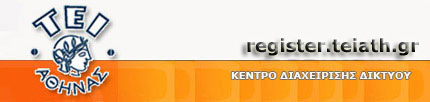 Από τη Γραμματεία του Τμήματος